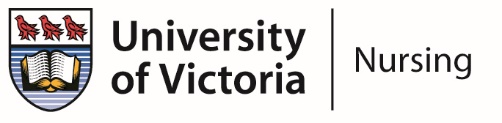 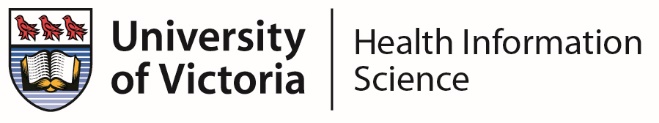 NUHI Student Annual Self-Assessment Cover SheetDate _________________Student NameDegree Program/Entry Term/End TermHINF SupervisorNursing SupervisorProject/ThesisAttachment ChecklistAttachment ChecklistCurrent CV Current transcript (unofficial)TCPS 2 CORE Ethics Training Certificate (Done by Year 2)Ethics Consult (Done by Year 2)Ethics &/or Operational Approval (Done by Year 2)CAPP report submitted to Co-Supervisors (every year by May 1)Statement ChecklistStatement ChecklistI have reviewed my CAPP report – Expectation:  At least once each termI have received a B or better in all coursework since my last reviewCompleted NURS Coop -- Expectation:  Done by Year 1Completed HINF Coop -- Expectation:  Done by Year 2I have been in contact with my Co-supervisors at least twice a term since my last reviewIf Thesis: I have been in contact with my entire committee – Expectation:  At least once per yearProject/Thesis Progress ChecklistProject/Thesis Progress ChecklistFeasible project/thesis topic confirmed – Expectation: Done by Year 2Draft project/thesis proposal submitted – Expectation: Done by Year 2Ethics consult obtained if needed – Expectation: Done by Year 2Project/Thesis Proposal Approved – Expectation: Beginning Year 3Ethics &/or Operational Approval Obtained – Expectation: Begin in Year 3Project/Thesis Research in progress – Expectation:  Underway Year 3Project/Thesis Research work completed  – Expectation: Done by end of Year 4Draft project report/thesis submitted – Expectation: Done by end of Year 4Draft project report/thesis finalized – Expectation: Done by end of Year 4Final draft project report/thesis approved – Expectation: Done by end of Year 4 Oral exam completed – Expectation:  Done by end of Year 4 Final project report/thesis submitted to FGS  – Expectation: Done by end of Year 4Graduation paperwork completed – Expectation: Done by end of Year 4Notes on This Year’s ProgressExpectations and Goals for Next Review